 (Please send any prayer intentions for May before the end of April)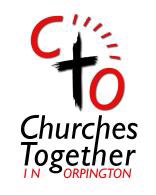 1st April: We pray for each church that their projects to bring people to Christ will be successful and the love of God will be experienced through the love shown by Christians to the poor, marginalized and those in need.   Amen.2nd April:  We pray to our Loving God, who is always near to us, especially when we are weak, suffering and vulnerable. Reach out to those who experience mental illness, for those suffering chronic pain or are unwell in any way.   Lift burdens, calm anxiety, & quiet fears. Surround all with your healing presence that they may know they are not alone. Amen3rd April: We praise God for the 3 successful job clubs just finished across the borough, 2 new people debt free and more befrienders added.  We pray for the 13 people looking to be trained to run money management courses, may the outcome be successful.  Amen.
 (If you would like to host one of these courses, over 2 consecutive Saturday mornings, do let us know. We are still looking for individual financial support, and churches to run one off fundraising activities, for us. Do let us know if you would like us to come and share about our work in your churches on Sundays or Saturday breakfasts. Midweek meetings.)
 (Please contact Martin at Martinpointing@capuk.org )

4th April:  We pray for the outreach led by Hope Church, which continues every week on Wednesdays between 10.30 – 11.30am.  May many learn of the love of God & turn to Christ.  Amen.  (Julian Sanders julian.sanders@hopechurchuk.org  invites anyone who is interested in the weekly ministry to please come and see him. Volunteers are accompanied.) 
 
5thApril: We pray for the safety of unborn babies, that their mothers will be supported throughout the pregnancy, and the birth be without problems. Amen.6th April: We pray that the Lord will touch the hearts of terrorists so that they may recognize the evil of their actions and that they may turn to the way of peace and goodness, of respect for the life and for the dignity of every human being, regardless of religion, origin, wealth or poverty. Amen. 7th April: We give thanks for the continued growth of the Orpington Repair café, which provides a meeting place and fellowship for those who come and help and also is helping to reduce waste in landfill and so protect God's creation, our world.
8thApril: Street Pastors (SPs):  We give thanks for the opportunities Orpington Street Pastors have to speak of Jesus on our High Street each Friday night or Saturday morning as they listen, care & help those they meet. We pray God continues to prompt Christians from local churches to join the team. Amen.  (Contact Keith Miller for details orpington@streetpastors.org.uk

9th April:  We pray that leaders & politicians will try to further the needs of all they represent in everything they do & say in their roles.  Amen.10th April: We pray for our CTO Vision – Working together in mission to reach out to our community in Orpington for God.  May we all witness to our town to advance the Gospel and for God’s Kingdom to grow. Amen.  

11th April: We pray for Ukraine, Sudan, Israel, Palestine, & all war-torn Countries, that mercy & justice be found for all & those who wage war against nations cease to do so, and instead, find ways to bring justice & peace instead of raining down death & destruction on others. Amen. 

12th April: We pray in thanksgiving for every blessing we receive from God’s loving heart and we pray for the Holy Spirit to fill us to overflowing with his love and strength to speak & show how much Jesus Christ means to us and how much he loves every single human being. Amen13th April: We give thanks for the prayers for the Café facilities many churches provide along with warm spaces.  We thank God for all those who volunteer their help.  We ask God for continued blessing on this work as new people from the local area are greeted each week. May they be touched by God’s Holy Spirit as they attend.  Amen.

14th April: We pray for everyone involved with caring for the homeless and the vulnerable.   May the homeless find shelter and be safe from harmful effects of inclement weather and safe from infections. Amen.15th April: We pray for the victims of Trafficking & those who work to combat it; we ask for liberation, healing, restoration, purpose, justice & salvation for the victims.  We pray too for Bartimaeus opened eyes, repentance, & salvation for traffickers.  Amen. 

16th April: We pray for the Bromley Borough foodbank, for Unity Church, its community fridge & Garden; St Nicholas’ Community Larder, the Open kitchen at Christchurch & the Food Hub at Hope Church, that funds will be forthcoming, many help so that friendships will deepen & we give thanks for relationships being built. We pray for wisdom as projects develop.  Amen.
17th April:  We pray for all Discipleship programmes, house groups, Parish Evangelisation Cells (PECS), taking place in person & online, that through them many will come to know the love of the Lord, become missionary disciples & reach out to others with the Good News of Christ, so the Holy Spirit may touch their hearts and bring them to faith. Amen. 18th April: We pray that each of us will spread God's love & kindness every day by considering the needs of others before our own. Amen.
19th April:  We pray for Christian families around the world. May each family embody and experience unconditional love and advance in holiness in their daily lives.  Amen.

20th April:  We pray …‘A father to the fatherless, a defender of widows, is God in his holy dwelling.’ (Ps 68: 5) Lord, we believe that your desire is to bless all families. So we pray for the young people of Orpington that your Spirit will bring understanding and peace to those who are troubled and anxious and those who feel rejected. We pray that you will bind up the wounds of their hurts and bless them with an awareness of your great love. Amen

21st April: We pray for Ministers, Priests & Church leaders, that their fellowship will deepen & that unified in the love of the Lord, they be a testament of Christ’s love. Amen	22nd April: We pray for all Christians who are suffering persecution for their faith. May the Lord hold them in His arms, have mercy on the souls of all who have died, heal the injured, comfort the grieving and help the survivors who have lost so much, to rebuild their lives and homes.  Amen.23rd April: For the healing of all who are in distress of any kind. Let us make it out mission to really see, befriend & help them in any way we can. Amen.24th April: We pray for Holy Innocents’ Parish Vision, that all be done for the glory of God, that what we do will be ‘Christ shining on others through us.’   Amen.
25th April: We pray for justice & peace, especially racial justice, also for migrants & refugees that they be welcomed into society; that there be an end to division, strife & war & that all people will be appreciated, cared for, & work together for the good of all. Amen.26th April: We pray for the businesses, employees & self-employed whose livelihoods and jobs are threatened or lost.  May all people work together for the good of the country & recovery of the economy.  May the Lord take the anxieties and concerns from all & grant His peace and strength to those suffering in any way.  Amen.

27th April: We pray you will enable your people to bring comfort, hope and your word of life to the weary, the confused and those living in darkness. Lord, we trust in your unfailing love, and our hearts rejoice in your salvation; that others will recognise Jesus as Saviour of the world. Amen

28thApril: We pray for consolation for those who are grieving, and suffering the pain of loss, may the Lord give them the peace & comfort that only Christ can give. Amen.29th April: We pray for prisoners and their families, that they realise the Lord loves them unconditionally, that they feel his presence with them always.   May all prisoners receive the support and understanding from the community that will enable them to rehabilitate into society and their families be helped to cope.  Amen.
30th April: Bromley Homeless – We pray for the work of Christians working together in partnership, that the homelessness situation in Bromley Borough will improve and for the houses - one for homeless people looking for more stable accommodation & one for refugees, that these facilities will be blessed and those too that use them.  Amen. 

